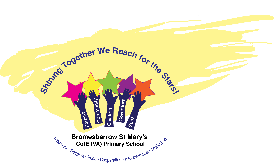 What a Science Lesson looks like at BromesberrowChildren being scientists in line with our enquiry led curriculum- learning new substantive (facts) and disciplinary (doing science) knowledge.Activating prior knowledge through questioning, activation stations and knowledge organisers.A clear purpose for learning- children know what they will be learning about including vocabulary (captured on front covers and knowledge organisers).A culture of questioning, adults and children.Adaptive practice (stretching and pulling) through:* Effective modelling ‘I do, We do, You do’.* Providing scaffolds where needed (Clicker, Widget)* New material taught in small steps, * Modelling thinking and careful questioning.Assessment of/for learning (use Big Books to capture a cold and hot task and ongoing assessment for learning to address misconceptions in the moment) 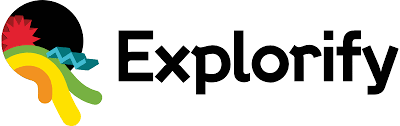 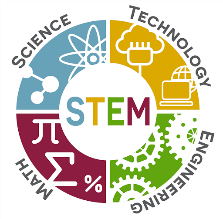 